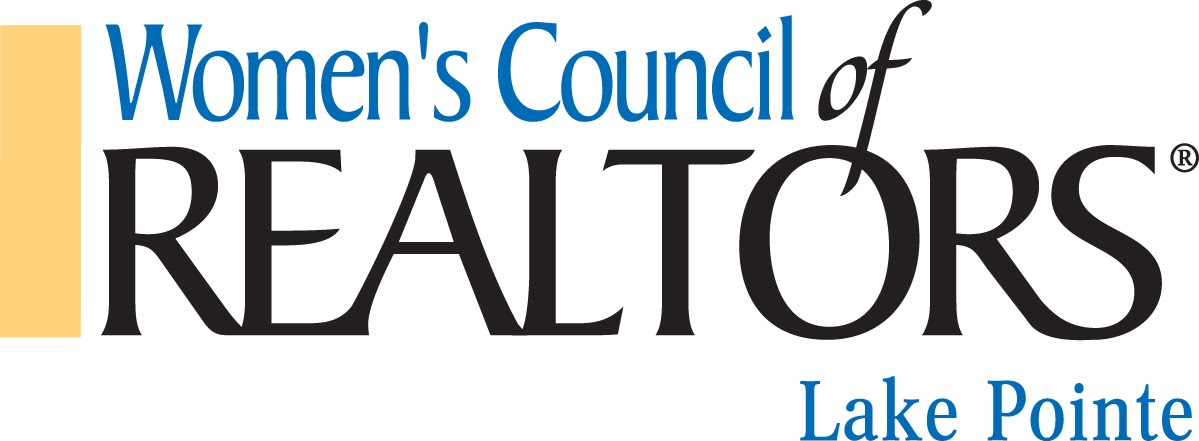 				  Lake Pointe Board Meeting				    April 6, 2021 9 am  This meeting was held virtually.Present:   Pat Dery, Jamie Begin, Randi Brandt, Alicia Beasley, Franny Kanalos, Veronica Kanalos and Kathleen Kelchner Absent:  Jackie Warner, and Alyssa FullerMeeting was called to order at 9:05 am by President, Pat DeryAgenda was presented and approved.Minutes from the March 2, 2021 board meeting reviewed and approved.Reports:President:  Pat Dery reported that the tax accountant completed taxes for 2020. Mid-year national meeting starts May 4, 2021 11am-3pm. May 5th Regional Caucus 5:15-6:15pm. Conference Welcome May 6th 11am. Friday. Charity for 2021 discussion: Alicia Beasley shared info for Meals on wheels. We can make any monetary donation or donate our services. Month of May they have a yard clean up. Looking for 3-4 people per house. Randi Brandt suggests we do an in-person service. Alicia mentioned we do both monetary & in person.  Pat Dery suggests we do the yard clean up. Kathleen is looking into Habitat for Humanity. Meeting with them this week. Pat suggested we make Habitat a monetary donation & do clean up with Meals for wheels. Everyone seemed to agree. NO objections. Pat Dery said $2000 was budgeted for the donation. Randi Brandt noted that the nomination committee changed the Elections to May 26, 2021. An email went out March 31, 2021 but a date was not included. Location to be determined somewhere on the M59 corridor.President- Elect: Randi Brandt reported on Golf Committee event is now open for registration. Volunteers have been reaching out. Tea party is in final detail stages. Franny suggests all the board members bring bottles for a raffle. Suggested 2 bottles per board member. Derby registration is open only a few people registered. We need to reach out to our lists. Randi is looking at Sterling Bistro for the elections. They would like to have drive through ballot drop offs so looking into locations that will accommodate. Pat Dery suggested we try Freddy’s. Sherwood Brewery will be looked at as well. Treasurer:   Alicia Beasley gave a report on the budget vs actual for current budget which everyone received a copy of before the meeting. Alicia said nominating committee wanted some funds at it will come out of the cost of mixer budget. Nominating committee is asking for $400.  Sponsors often cover the cost of food at mixers. Pat asked that the check that went to Lansing get added in the budget for quick books. RPAC donation of $1000 not showing in Charitable donations Alicia will be adding to QuickBooks & updating budget. Gmail suites has been set up. Pat Dery & Alicia Beasley both mentioned it is working nicely. Director of Membership Franny Kanalos reported that she has been playing phone tag with WCR National membership & having a hard time getting through & things straightened out. She has to make a lot of calls checking if people have actually paid their dues. Still showing many people who paid not paid. People are showing with national titles when they do not have them. Taking a lot to get it straightened out. Franny is also working on additional Strategic partners. Wendy Smith was sent an invoice for sponsorship but she needs to also be a strategic partner. Jeff Sebastian signed up as a sponsor at $250. Randi Brandt mentioned Website & email are not matching up as sponsors. Randi sent in KW Central logo to months ago & it is not showing. Pat Dery said she has been working on it. Veronica is also working on the issues with logos. Randi would like more accountability for advertising sponsors on websites. Sponsor should be immediately removed if not paid. Franny thought that the swag bags ideas would now be business card holders for phones. Will send Alicia the options to be ordered. Director of Programs:  Kathleen Kelchner reported that June had initially put Weatherstone on asking if we still want to do that also suggested that we do a motivational speaker named, Matt Jones, his fees are only $250 for 60 min. In person would be $1500. It would offer something different for the members. Alicia is looking at Blakes for the July event. September/October was also suggested for September for Matt Jones in person. Randi can get him a room through her hotel connections. Everyone thought it was a good idea for the third quarter.  Secretary Report: Jamie Begin had nothing to report.Marketing:  Veronica Kanalos reported social media posts are Mondays. Franny is trying to get title reps to go talk to offices about WCR. Follow up with sponsors to get logos after they sign up. Pat Dery mentioned only Platinum sponsors logo go on website. Everyone felt we should still have logos for advertising. Making sure events are out there is very important. GMAR event on April 13th & Tea Party April 21st need a heavy push right now. Social media posts & emails should be on similar schedule. Only real estate pages can be tagged from the WCR FB business page not us individually as board members. Everyone is asked to like the WCR page from their Real Estate Business page so they can be tagged.  New Business: No new business discussed. Next meeting will be held virtually on May 4, 2021 9amMeeting adjourned at 10:019 amRespectfully submitted by,  Jamie Begin